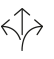 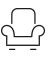 Tests	Building hardware – Hardware for sliding doors and folding doors according to EN 1527 / 1998Duration of functionality: Class 6 (highest class = 100,000 cycles)cles)Hardware for furniture – Roller fittings for sliding doors according to DIN 68859Overload testFunction testWarranty	With the exception of parts subject to wear and tear, Hawa warrants the flawless functioning of the products delivered by it, as well as the durability of all parts, for a period of 2 years commencing from the transfer of risk.Product Design	Hawa Divido 100 GR Synchro consisting of running track (aluminum), clip-on panel, running gear with ball bearing rollers and running gear support. Kevlar cord with deflection rollers, aluminum glass frame profile, stopper with retention spring, bottom guide.Optional:(….) Clip-on component for wooden and aluminum panel (….) Frame bars(….) Frame profile with vertical handle (….) Wall compensation profileInterfaces	Door leafScrew fixed running gear supportProfiles cut at right angles and screw fixed